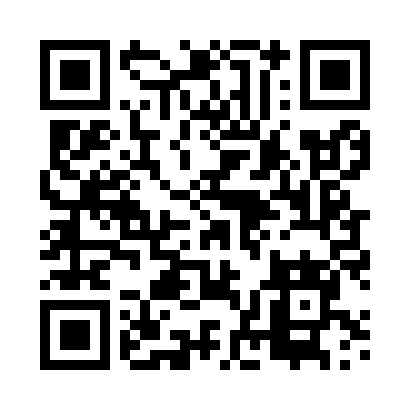 Prayer times for Krutyn, PolandWed 1 May 2024 - Fri 31 May 2024High Latitude Method: Angle Based RulePrayer Calculation Method: Muslim World LeagueAsar Calculation Method: HanafiPrayer times provided by https://www.salahtimes.comDateDayFajrSunriseDhuhrAsrMaghribIsha1Wed2:184:5812:315:418:0510:362Thu2:174:5612:315:428:0710:373Fri2:174:5412:315:438:0910:384Sat2:164:5212:315:448:1110:395Sun2:154:5012:315:458:1310:396Mon2:144:4812:315:468:1410:407Tue2:134:4612:315:478:1610:418Wed2:134:4412:315:498:1810:419Thu2:124:4312:315:508:2010:4210Fri2:114:4112:315:518:2110:4311Sat2:104:3912:315:528:2310:4412Sun2:104:3712:315:538:2510:4413Mon2:094:3612:315:548:2710:4514Tue2:084:3412:315:558:2810:4615Wed2:084:3212:315:568:3010:4716Thu2:074:3112:315:578:3110:4717Fri2:064:2912:315:578:3310:4818Sat2:064:2812:315:588:3510:4919Sun2:054:2612:315:598:3610:4920Mon2:054:2512:316:008:3810:5021Tue2:044:2312:316:018:3910:5122Wed2:044:2212:316:028:4110:5123Thu2:034:2012:316:038:4210:5224Fri2:034:1912:316:048:4410:5325Sat2:024:1812:316:058:4510:5426Sun2:024:1712:316:058:4710:5427Mon2:014:1612:326:068:4810:5528Tue2:014:1412:326:078:4910:5629Wed2:014:1312:326:088:5110:5630Thu2:004:1212:326:088:5210:5731Fri2:004:1112:326:098:5310:57